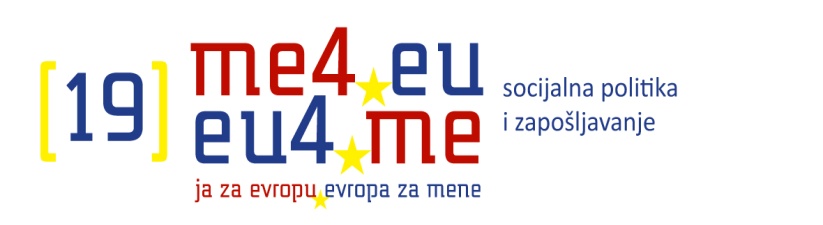 Konstitutivna sjednica Pregovaračke radne grupe za poglavlje 19 – Socijalna politika i zapošljavanjeMjesto održavanja: stara zgrada Vlade, Jovana Tomaševića broj 2Vrijeme održavanja: 27. III 2023, s početkom u 9hDnevni redUsvajanje dnevnog redaPredstavljanje Poslovnika o radu pregovaračkih radnih grupaPredstavljanje Pregovaračke radne grupe i određivanje koordinatora i operativnih radnih timovaPredstavljanje Programa pristupanja Crne Gore EU 2023-2024 Izrada I Priloga Izvještaju EK o Crnoj Gori 2023Razno